Zemeznalec - 4. kolo (máj 2016)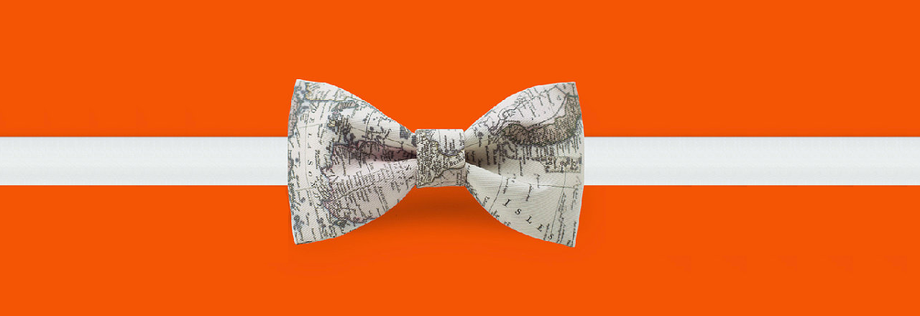 Exotické plody sú dnes už bežnou súčasťou nášho jedálnička. Jeme ich priamo ako ovocie alebo ich konzumujeme ako súčasť rôznych potravinárskych výrobkov a nápojov. Vieš však, ako vyzerajú? Pozri si fotografie plodov a kvetov a napíš k nim správne názvy rastlinných druhov. 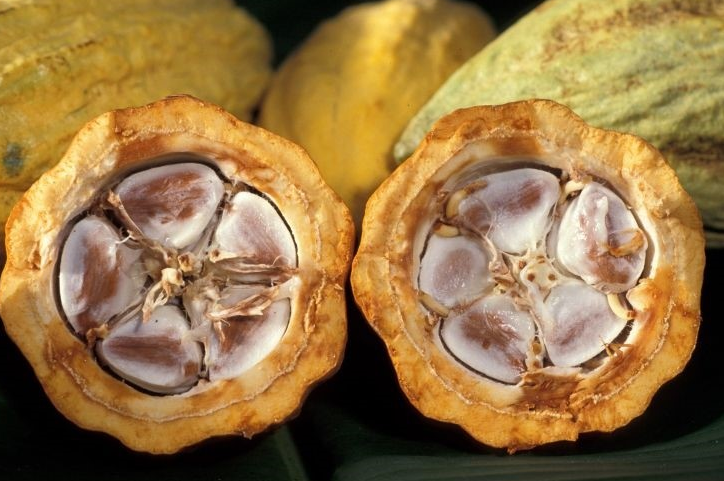 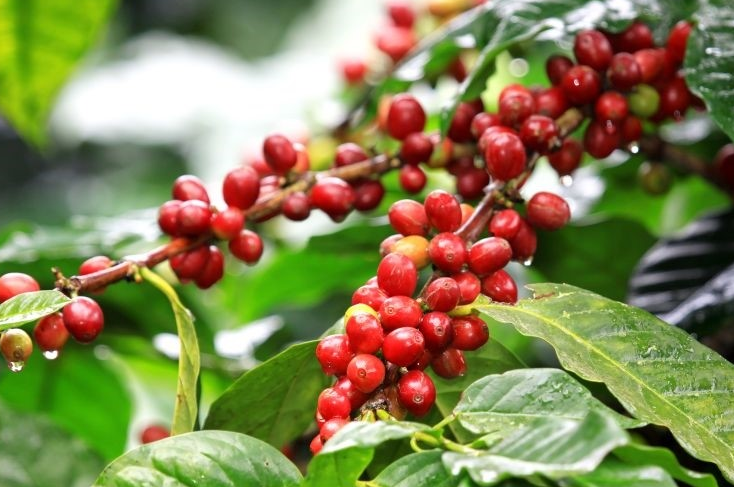 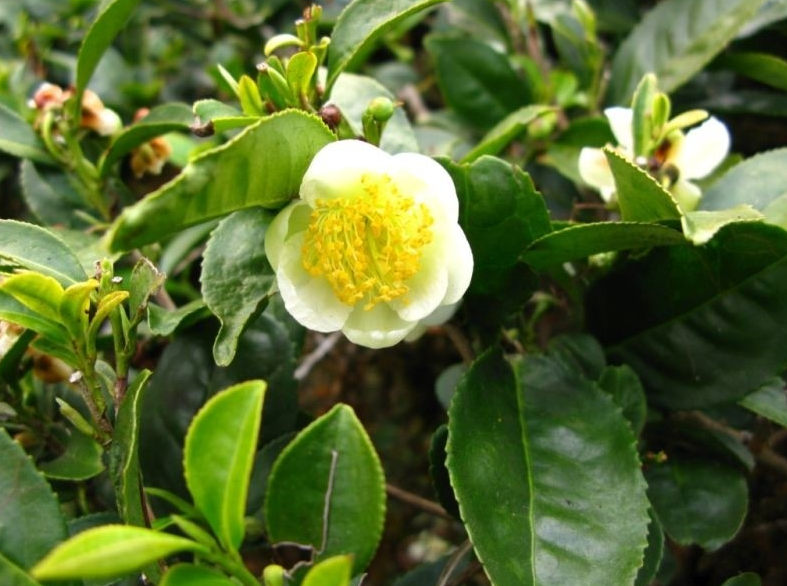 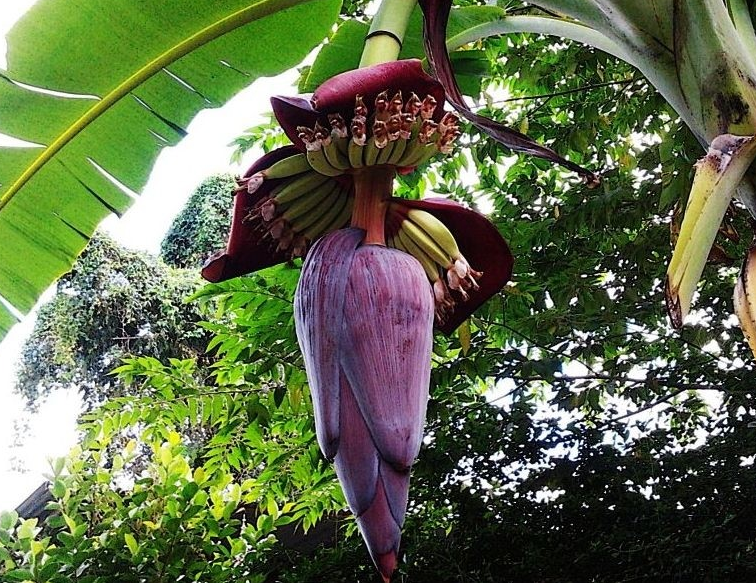 V minulosti sa viackrát stalo, že jeden národný štát (jeho obyv. je tvorené prevažne len jedným národom) sa v dôsledku vojny alebo ideologického rozkolu rozdelil na dva samostatné štáty. Jeden bol napr. demokratický a druhý komunistický (i keď sa v názve hrdil demokraciou). Vypátraj a napíš aspoň tri príklady (z histórie) vzniku štátov rozpadom pôvodne spoločného národného štátu. V niektorých prípadoch sú dané štáty v súčasnosti opäť jednotné. Tak, ako v predchádzajúcich súťažných kolách, ani v tom aktuálnom nechýba hádanka spojená so štátnymi vlajkami a symbolmi. Do novovytvorenej fiktívnej vlajky nižšie sme ukryli vlajky a symboly štyroch ázijských štátov. Uhádneš ktoré? Všímaj si nielen tvary a symboly, ale aj farebnosť vlajky.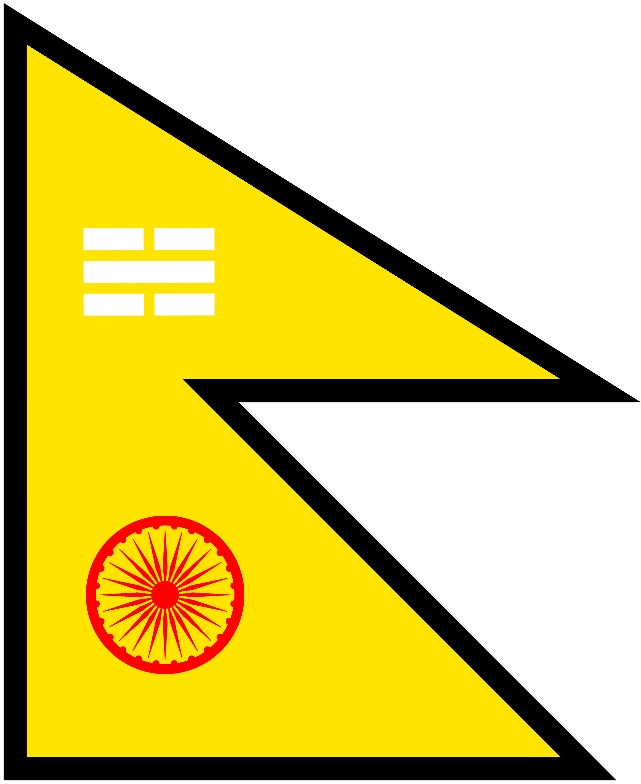 Názvy štátov sa často nemenia. Napriek tomu sa nedávno jeden európsky štát rozhodol, že okrem svojho doteraz medzinárodne používaného anglického názvu, bude používať aj nový, skrátený názov, z ktorého vypadlo označenie „republika“. O aký štát ide a ako znie jeho nový názov v angličtine? Prezradíme, že v slovenčine tento štát najčastejšie pomenúvame práve jeho skráteným názvom. 
Hádanka pre mapofilov. Ktoré zo svetových jazier je zobrazené na obrázku? Samozrejme, sme zákerní a obrázok sme pootáčali, aby sa ti z neho zatočila hlava. Čím je toto jazero unikátne z hľadiska salinity a čím je táto zvláštnosť spôsobená? 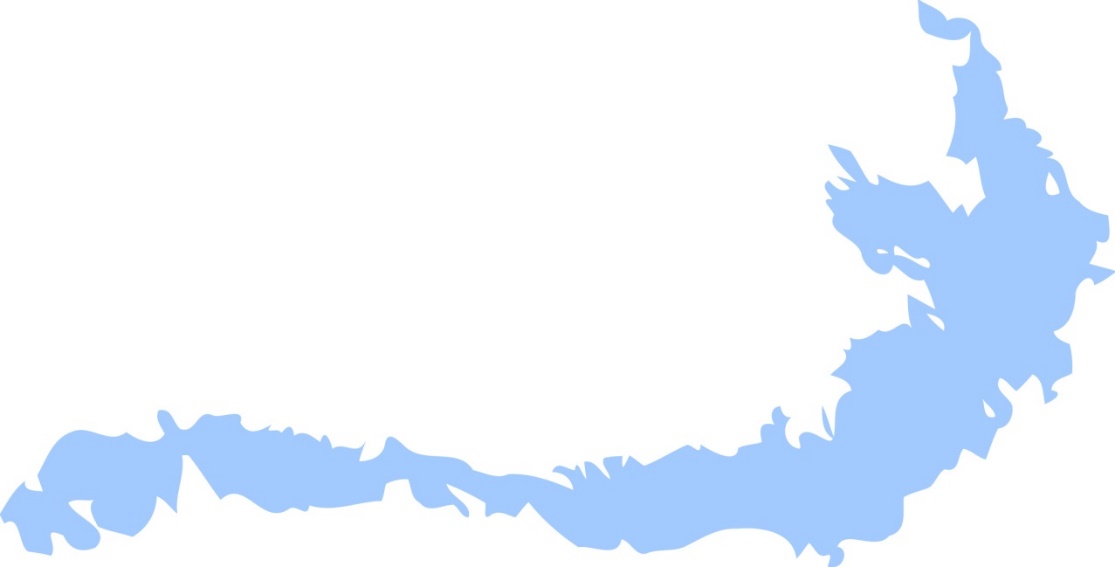 Šiesta otázka sa spája so šestkou. Práve toľko je na Zemi kontinentov. Na koľkých z nich sa nenachádza žiadny vnútrozemský štát (pozor na rozlíšenie kontinent vs. svetadiel)?V máji žije Slovensko aj hokejom. Pristavme sa preto pri hypotetickej geograficko-hokejovej otázke. V elitnej kategórii hokejových majstrovstiev sveta hrajú v súčasnosti reprezentácie 16 štátov. Koľko z nich by sa nemohlo zúčastniť na majstrovstvách sveta pred tridsiatimi rokmi, nakoľko v tom čase ešte ako samostatné štáty neexistovali? A ozaj, kto vlastne vyhral MS 1986? Rozloha štátu je porovnateľná so Zambiou. Ak by sme ho však chceli prejsť celý zo severu na juh, museli by sme prekonať vzdialenosť asi ako z Portugalska do Iraku. Aký štát máme na mysli? Úloha pre znalcov a znalkyne. Pozorne si pozri fotografiu (tu ju otvoríš v plnom rozlíšení), pracuj s turistickou mapou Slovenska (otvoríš ju tu) a pomocou ich vzájomného porovnávania sa pokús odpovedať na tieto otázky: Ktoré z pohronských miest nachádzajúcich sa južne od Žiaru nad Hronom je na fotografii? Ako sa volá miesto (vrch, lokalita), odkiaľ bola fotografia vytvorená a turistická značka akej farby ním prechádza? Ako sa nazýva cesta, ktorá na fotografii prechádza povedľa rieky? A najmä, čo je to tá divná para stúpajúca do nebies za kopcom v diaľke?   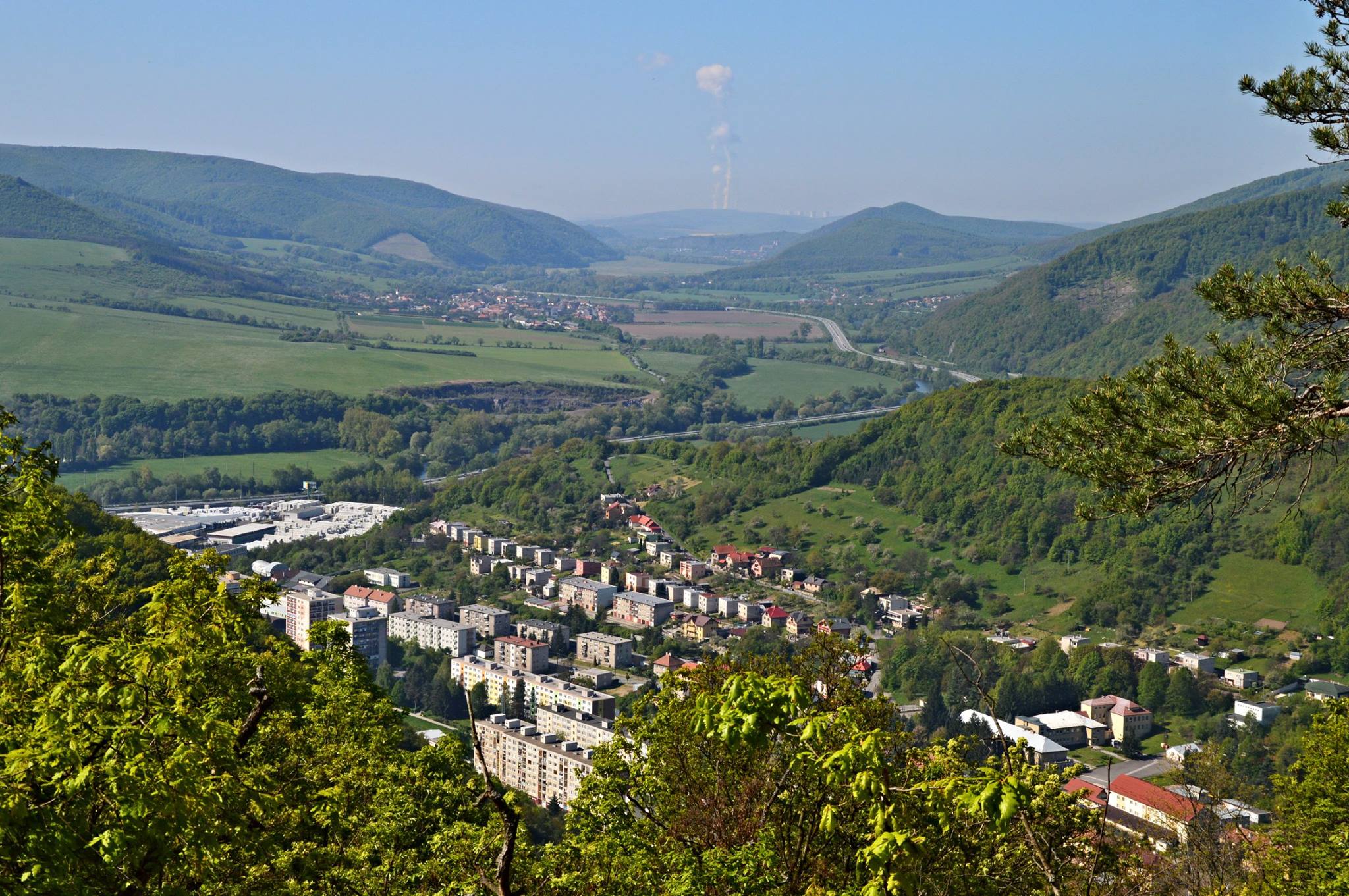 Počet obyvateľov na Zemi je v súčasnosti takmer 7,5 miliardy (tu môžeš sledovať populačný rast „v priamom prenose“). Ako isto vieš, rozmiestnenie populácie nie je na svetadieloch a v jednot-livých regiónoch rovnomerné. Zo štyroch máp na ďalšej strane vyber tú, ktorá zobrazuje rozmiestnenie obyvateľstva v jednotlivých častiach Zeme v správnom pomere. Jeden panáčik na mape reprezentuje približne jednu miliardu obyvateľov. 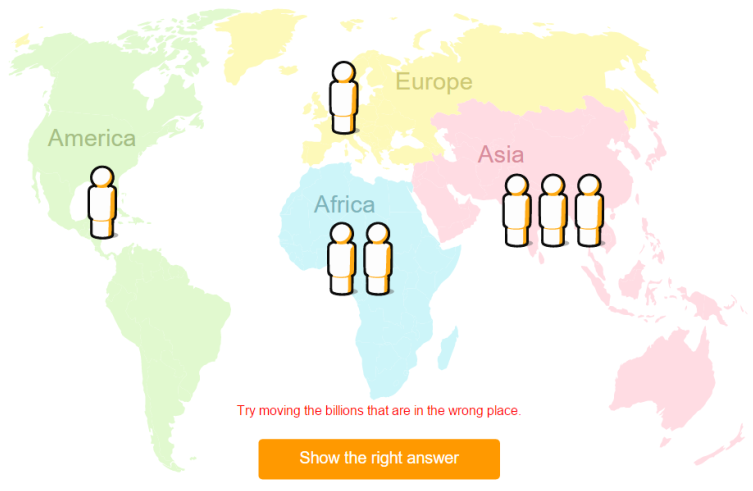 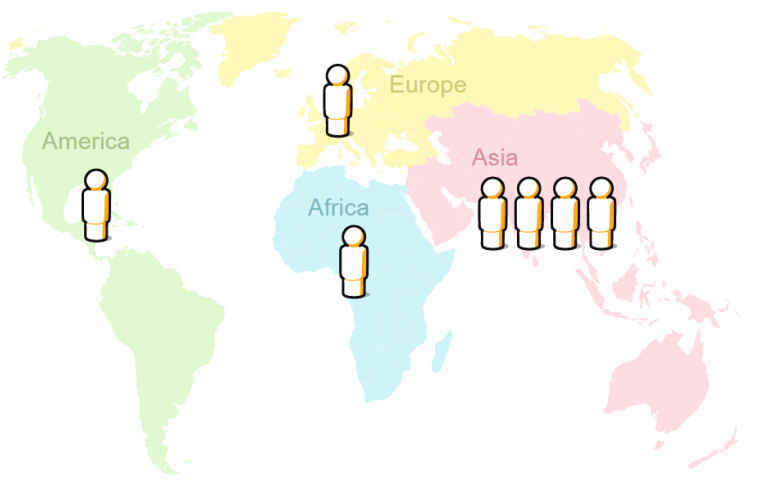 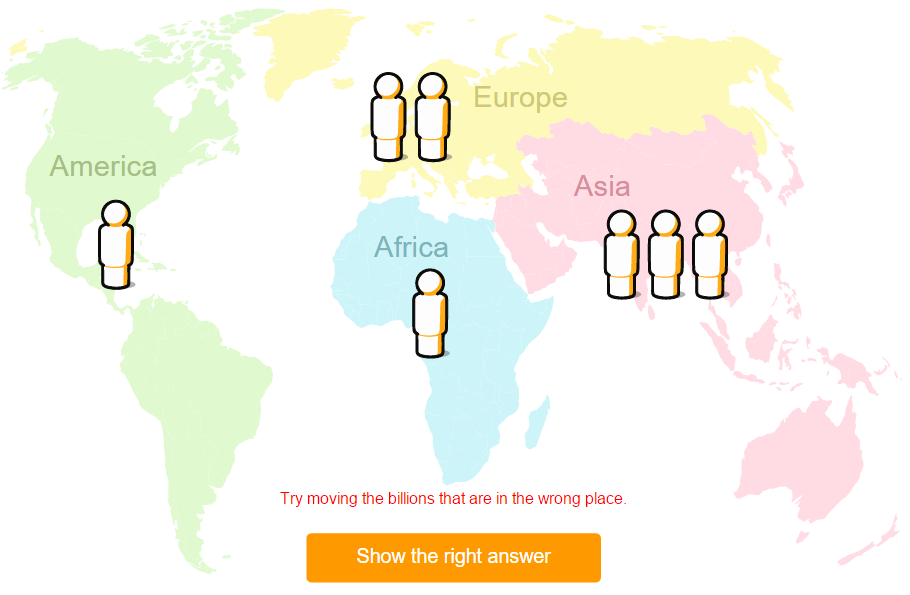 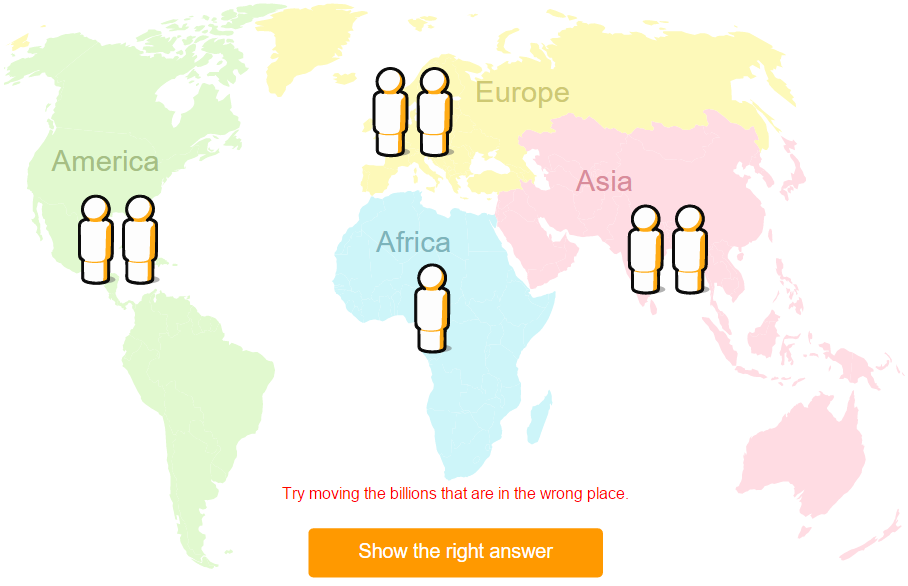 Dokedy a kde poslať odpovede?
Odpovede na úlohy posielaj na e-mailovú adresu zemeznalec@gmail.com najneskôr do 18. júna 2016. Z úspešných riešiteľov, ktorí správne zodpovedajú aspoň 8 z 10 úloh, vyžrebujeme troch výhercov, ktorí získajú knižné a mapové ceny podľa vlastného výberu. V hre je aj bezplatný ročný prístup ku kompletnému obsahu Lepšej geografie.  Odpovede odporúčame poslať aj na e-mailovú adresu Tvojej pani učiteľky/učiteľa. Môžeš sa s nimi dohodnúť, že za úspešné riešenie súťaže Zemeznalec získaš jednotku z geografie.